LIETUVOS RESPUBLIKOS VIDAUS REIKALŲ MINISTRASĮSAKYMAS DĖL LIETUVOS RESPUBLIKOS VIDAUS REIKALŲ MINISTRO 2019 M. GEGUŽĖS 13 D. ĮSAKYMO NR. 1V-450 „DĖL NACIONALINĖS BENDRUOMENINIŲ ORGANIZACIJŲ TARYBOS PERSONALINĖS SUDĖTIES PATVIRTINIMO“ PAKEITIMO  2019 m. liepos 11 d. Nr. 1V-624VilniusPakeičiu Lietuvos Respublikos vidaus reikalų ministro 2019 m. gegužės 13 d. įsakymą Nr. 1V-450 „Dėl Nacionalinės bendruomeninių organizacijų tarybos personalinės sudėties patvirtinimo“ ir 1 punktą išdėstau taip:  „1. Tvirtinu šios sudėties Nacionalinę bendruomeninių organizacijų tarybą (toliau – Taryba):Audronė Astrauskienė, Lietuvos Respublikos sveikatos apsaugos ministerijos Visuomenės sveikatos departamento Sveikatos stiprinimo skyriaus patarėja; Janina Augustinavičienė, Kaišiadorių rajono vietos veiklos grupės pirmininkė;Jolita Bečienė, Lietuvos Respublikos kultūros ministerijos Kultūrinės edukacijos politikos grupės vyriausioji specialistė;Justina Grigaravičienė, Lietuvos Respublikos aplinkos ministerijos vyriausioji patarėja; Jolanta Gulbinienė, bendruomenės centro „Veršva“ pirmininkė;Renaldas Kulikauskas, Klaipėdos bendruomenių sąjungos pirmininkas;Darius Liutikas, žemės ūkio viceministras; Jolanta Marija Malinauskaitė, Kauno rajono Ežerėlio bendruomenės centro pirmininkė;Dalia Masaitienė, Lietuvos Respublikos vidaus reikalų ministerijos vyresnioji patarėja;Artūras Melianas, Vilniaus miesto visuomeninės organizacijos „Naujininkų bendruomenė“ pirmininkas;Ramūnas Navickas, Kauno bendruomenių centrų asociacijos pirmininkas;Aurelija Olendraitė, Lietuvos Respublikos socialinės apsaugos ir darbo ministerijos vyriausioji patarėja nevyriausybinių organizacijų ir bendruomenių plėtros klausimais;Tomas Pūtys, Lietuvos Respublikos švietimo, mokslo ir sporto ministerijos Mokymosi visą gyvenimą departamento Neformalaus švietimo skyriaus vedėjas;Jonas Samoška, Lietuvos savivaldybių seniūnų asociacijos viceprezidentas;Loreta Sirvidienė, Raseinių rajono kaimų bendruomenių sąjungos pirmininkė; Rasa Stonienė, vietos veiklos grupės „Pagėgių kraštas“ administracijos vadovė; Virginija Šetkienė, Lietuvos kaimo bendruomenių sąjungos pirmininkė;Vida Vrubliauskienė, Alytaus rajono vietos veiklos grupės pirmininkė;Roma Žakaitienė, Lietuvos savivaldybių asociacijos direktorė; Jolita Žukauskaitė, Lietuvos Respublikos finansų ministerijos Investicijų departamento Socialinių investicijų skyriaus vyriausioji specialistė.“ Vidaus reikalų ministras	Eimutis Misiūnas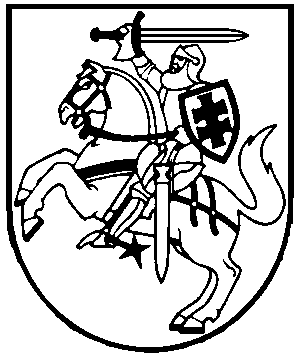 